Об утверждении конкурсной комиссии по распределению субсидий и грантов субъектам малого и среднего предпринимательства и самозанятым гражданам Ленского района  В целях обеспечения надлежащего функционирования конкурсной комиссии по распределению субсидий и грантов субъектам малого и среднего предпринимательства и самозанятым гражданам Ленского района:                                                     Утвердить состав конкурсной комиссии по распределению субсидий и грантов субъектам малого и среднего предпринимательства и самозанятым гражданам Ленского района, согласно приложению к настоящему распоряжению.Признать утратившим силу распоряжение и.о. главы от 18.09.2020 года № 01-04-1643/0 «Об утверждении конкурсной комиссии по распределению субсидий и грантов субъектам малого и среднего предпринимательства и самозанятым Ленского района».Главному специалисту управления делами (Иванская Е.С.) опубликовать настоящее распоряжение на официальном сайте муниципального образования «Ленский район». Контроль исполнения настоящего распоряжения оставляю за собой. Глава                                                                                           А.В. Черепанов   Приложение к распоряжению главыот «___» ____2024 г.№ _____________Состав конкурсной комиссии по распределению субсидий и грантов субъектам малого и среднего предпринимательства и самозанятым гражданам Ленского района Глава муниципального образования «Ленский район», председатель;Заместитель главы муниципального образования «Ленский район» по инвестиционной и экономической политике, заместитель председателя;Ведущий специалист управления инвестиционной и экономической политики администрации муниципального образования «Ленский район», секретарь;Начальник управления инвестиционной и экономической политики администрации муниципального образования «Ленский район», член комиссии;Начальник правового отдела муниципального образования «Ленский район», член комиссии.Директор МКУ «Бизнес-инкубатор Ленского района» муниципального образования «Ленский район», член комиссии;Директор муниципального Фонда поддержки малого и среднего предпринимательства Ленского района, член комиссии;Колотюк Е.А. – индивидуальный предприниматель, член комиссии;Овчинникова Л.В. – депутат Районного Совета депутатов муниципального образования «Ленский район», член Координационного Совета при главе МО «Ленский район» по вопросам развития малого и среднего предпринимательства и инвестиционной политики, член комиссии.Начальник управления инвестиционной                                 О.А. Кондратьеваи экономической политики Муниципальное образование«ЛЕНСКИЙ РАЙОН»Республики Саха (Якутия)Муниципальное образование«ЛЕНСКИЙ РАЙОН»Республики Саха (Якутия)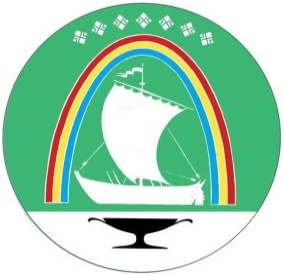 Саха Өрөспүүбүлүкэтин«ЛЕНСКЭЙ ОРОЙУОН» муниципальнайтэриллиитэ     РАСПОРЯЖЕНИЕ     РАСПОРЯЖЕНИЕ                          Дьаhал                          Дьаhал                          Дьаhал                г.Ленск                г.Ленск                             Ленскэй к                             Ленскэй к                             Ленскэй кот «13» _марта_2024 года                                             №__01-04-452/4____от «13» _марта_2024 года                                             №__01-04-452/4____от «13» _марта_2024 года                                             №__01-04-452/4____от «13» _марта_2024 года                                             №__01-04-452/4____от «13» _марта_2024 года                                             №__01-04-452/4____